Thursday 21st January 2021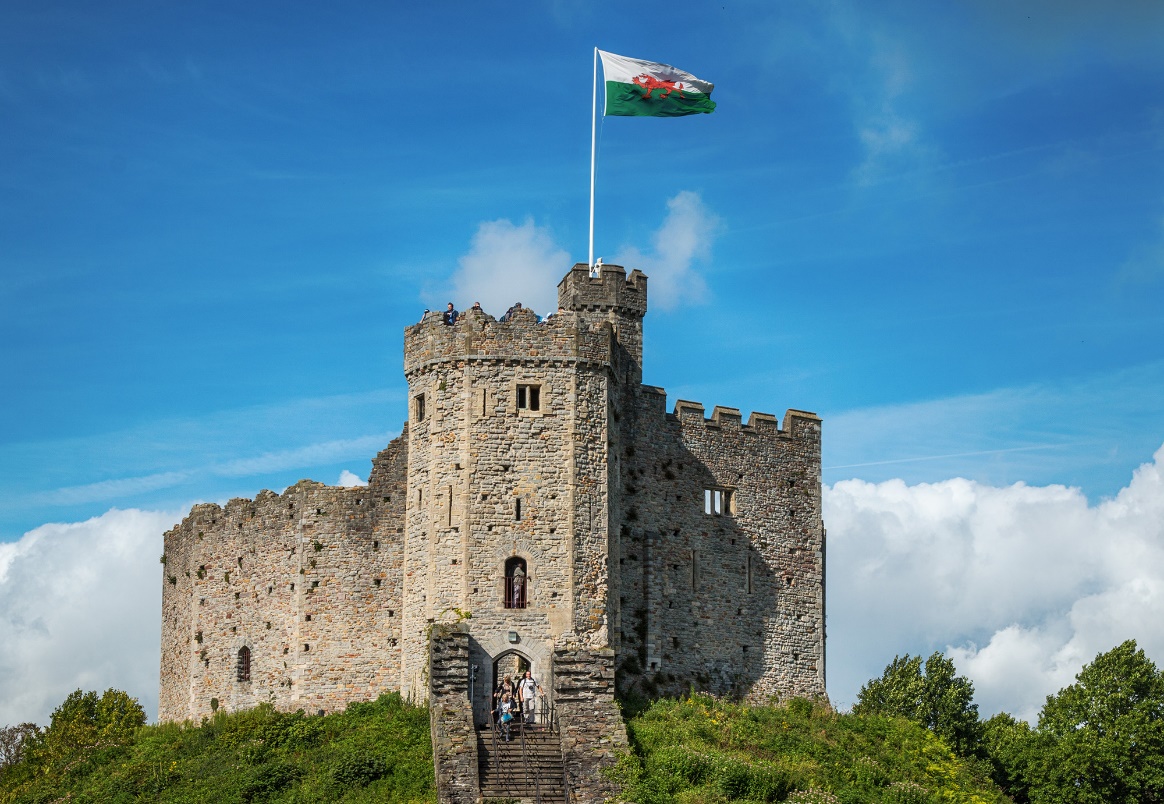 LO: I am learning to use sounds to write words. The castle has a Welsh ____.___________________________